  Guía Formativa N° 3 Taller de Matemática 5º Año BásicoNombre: _______________________________________________   Fecha:       de          del    2020Objetivos de Aprendizajes: Reconocer valor posicional de diversos números naturales.VALOR POSICIONAL (5pts) Habilidad Analizar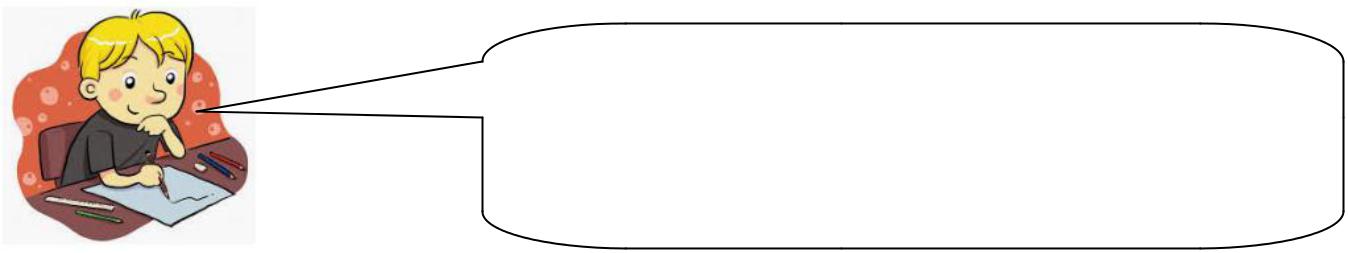                                                            Hola, te propongo un desafío…¿Cuántos 3 ves en la siguiente calculadora?R: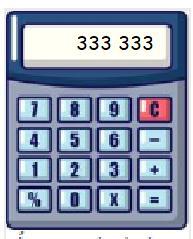 1.  ¿Qué número ves?_______________________2.  Escríbelo con palabras_______________________________________3.  ¿Cuántos tres hay en el número?______________________________4. ¿Todos tendrán el mismo valor? ¿Por qué?_______________________________________Aprende: ¿Qué valor tiene el digito marcado?En el siguiente número se ha marcado el digito 6, que representa 6.000, para descubrirlo podemos marcarlo y agregar ceros a las cifras menores.346.982 =	Valor	posición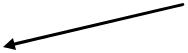 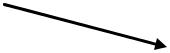 6.000 = 6 unidades de mil = 6UMAhora túIndica el valor del dígito marcado y luego la posición. (12pts) Habilidad Analizar.a) 800.009    = ______________ = ________________________ = _________b) 1.098.050 = ______________ = ________________________ = _________c) 8.500.900 = ______________ = ________________________ = _________d) 2.906.096 = ______________ = ________________________ = _________*Esta guía tiene un 60% de exigencia”                          L : 60 a 100% de logro                        NL: menos del 60% de logroPuntaje ObtenidoLNLInstrucciones:- Lee atentamente cada ítem y responde  según lo solicitado.- Continúa revisando la página del Colegio para que sigas desarrollando nuevas actividades y revises tus avances.- Pega o escribe  tus guías en el cuaderno de la asignatura.- Envía guías resueltas o actividades en el cuaderno al correo profesora.marjorielizana@gmail.com